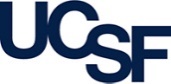 Virtual Exhibit Booth Information FormCourse Title: Ophthalmology Update 2021Course Date(s): December 3-4, 2021Please return to Jane Brooks by November 20, 2021Organizational Name:Please Include Your Logo as an Email Attachment (JPEG, PNG, or EPS file type is best)minimum requirements of:resolution 300 pixels/inchwidth no smaller than 500 pixelsheight no smaller than 200 pixelsOrganization or Services Description:Website URL:Representatives Names and Contact Information to be Posted on Your Booth Wall:Representative #1 to Receive Conference Registration (name and email):Representative #2 to Receive Conference Registration (name and email):For all URLs, please provide text to display along with exact URL. For example:Text to display:  Visit Our websiteURL:  http://cme.ucsf.edu/ Please do not hyperlink your text like this:  Click here to learn more!OPTIONAL ADDITIONAL CONTENT FOR THE BOOTH:Optional Links/Videos/PDFs/Resources:(Please also provide the text to display on each button link.  For example, “Welcome Video” or “Learn More About …”)Digital Asset # 1 (URL, embedded video code, or PDF attachment):Link Text for Digital Asset # 1:Digital Asset # 2 (URL, embedded video code, or PDF attachment):Link Text for Digital Asset # 2:Digital Asset # 3 (URL, embedded video code, or PDF attachment):Link Text for Digital Asset # 3:Digital Asset # 4 (URL, embedded video code, or PDF attachment):Link Text for Digital Asset # 4:OPTIONAL INTERACTIVE ELEMENT FOR THE BOOTH:Zoom/Webex/Google Hangout Link:Name for the Link (unless otherwise specified by you, this link will be called “Chat With A Representative”):Hours of Availability (include time zone):